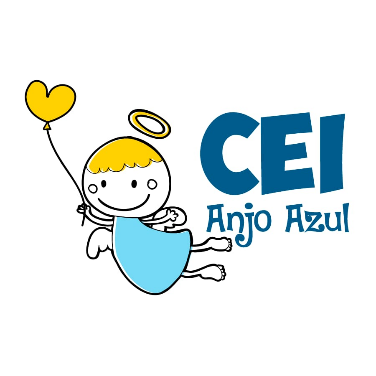 CENTRO DE EDUCAÇÃO INFANTIL ANJO AZULRua 31 de Março/nº 1508Lacerdópolis – SCCEP: 89660 000 Fone: (49) 3552 0279Coordenadora: Marizane Dall’OrsolettaE-mail: ceianjoazullacerdopolis@gmail.comBlog: www.ceianjoazul.blogspot.comProfessora: Maiara BarbosaProfessora auxiliar: Letícia Viganó ResminiTurma: PRÉ ISemana: 11 a 15 de maio de 2020.Carga horária: 15 horas.SUGESTÕES DE EXPERIÊNCIAS DE APRENDIZAGEMDicas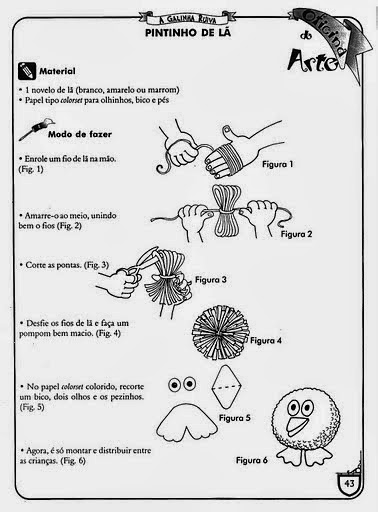 Músicas para cantar Seu Lobato.A galinha magricela..A galinha do vizinho.Assistir ao vídeo: A Galinha RuivaDisponível no link: https://www.youtube.com/watch?v=UXDbwUJtz4sApós, converse com a criança sobre a história:Você já conhecia a história?O que a Galinha Ruiva queria fazer quando pediu ajuda dos seus amigos? Você gostou da história?Brincar de reproduzir os sons que os animais fazem (galinha, pato, porco...).Confeccionar um desenho sobre a história.Muita concentração e capricho!Papai ou mamãe escreva em uma folha as palavras GALINHA E MILHO. Contem quantas letras tem as palavras;Cole para cada letra um objeto; (palitos, grãos, bolinhas...);Pintar as primeira letras (G e M );Realizar as primeiras letras (G e M) com massinha de modelar.Em família realizar a receita do bolo de fubá.Família, conversem com as crianças de onde vem ou quem fornece os ingredientes.
Peçam para as crianças sentirem o cheiro, a textura, mostrem a quantidade e medidas de ingredientes. 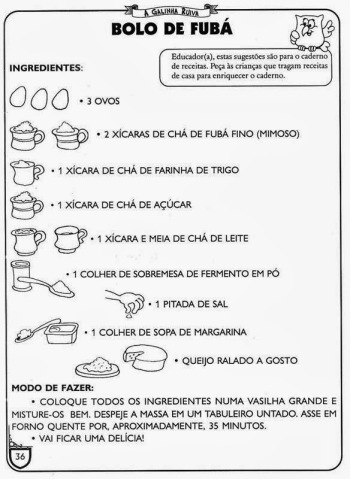 Depois é só saborear!Realizar dobradura da Galinha Ruiva. Exemplo: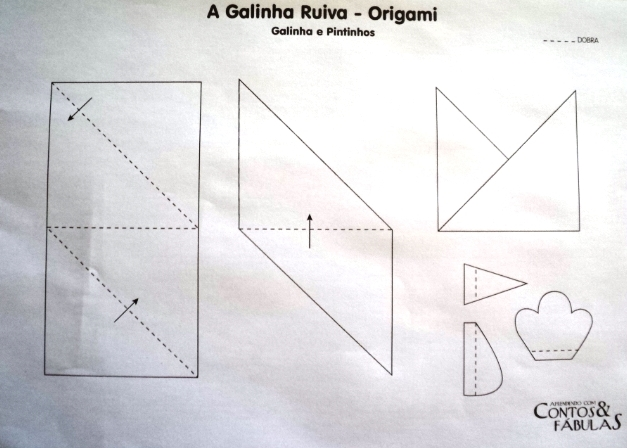 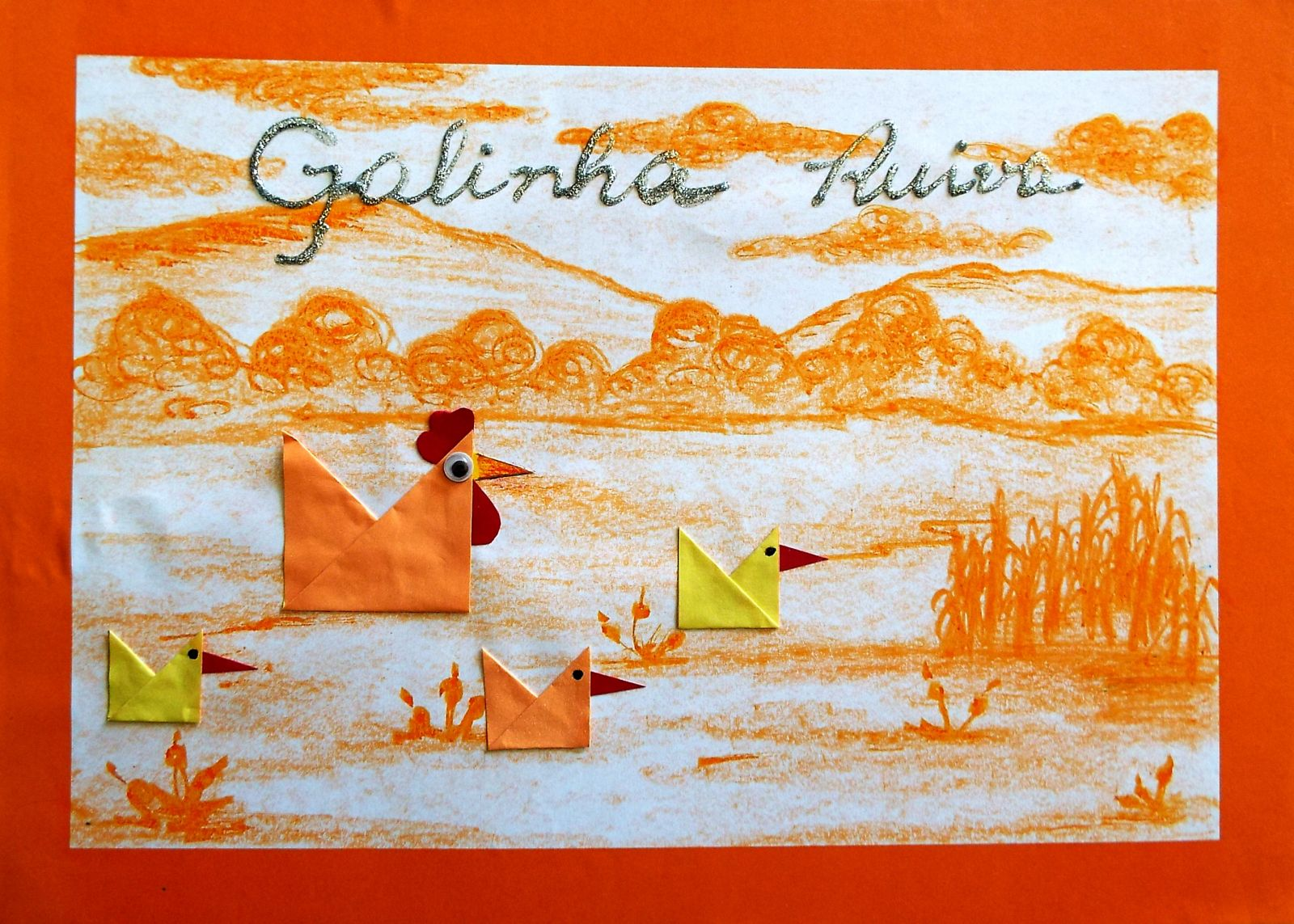 Em seguida, brinque muito!